Карточка № 1.Упражнения на отработку употребления кострукции have got/ has got. Упражнение № 1 .Заполни пропуски формой  have got  or has got.I ________ a mouseYou _________a mouse.He_________a mouse.He _________ no mouse.She_________no mouse.It _________ a sheep.We _________ a sheep.They _________a sheep.Упражнение № 2. Запиши нужную форму конструкции  have got, has got, haven't got or hasn't got. About you.I _________ long fair hair.My mum _________ big blue eyes.My dad ________ short dark hair.I _________a little mouth.My brother ______ little ears.My friend __________a big nose.My granny __________ a small face.My teacher __________ short hair.Карточка № 2.Упражнение на отработку умения описания животного.По картинке выполни описание животного. При необходимости воспользуйся словарём.This animals is_______________________. It has got a________________________tail.It has got a_____________________________legs. It has got a _________________ears. It is_____________________________________.Карточка № 3.Упражнения на отработку употребления Past Simple. Заполни пропуски правильной формой глагола в скобках.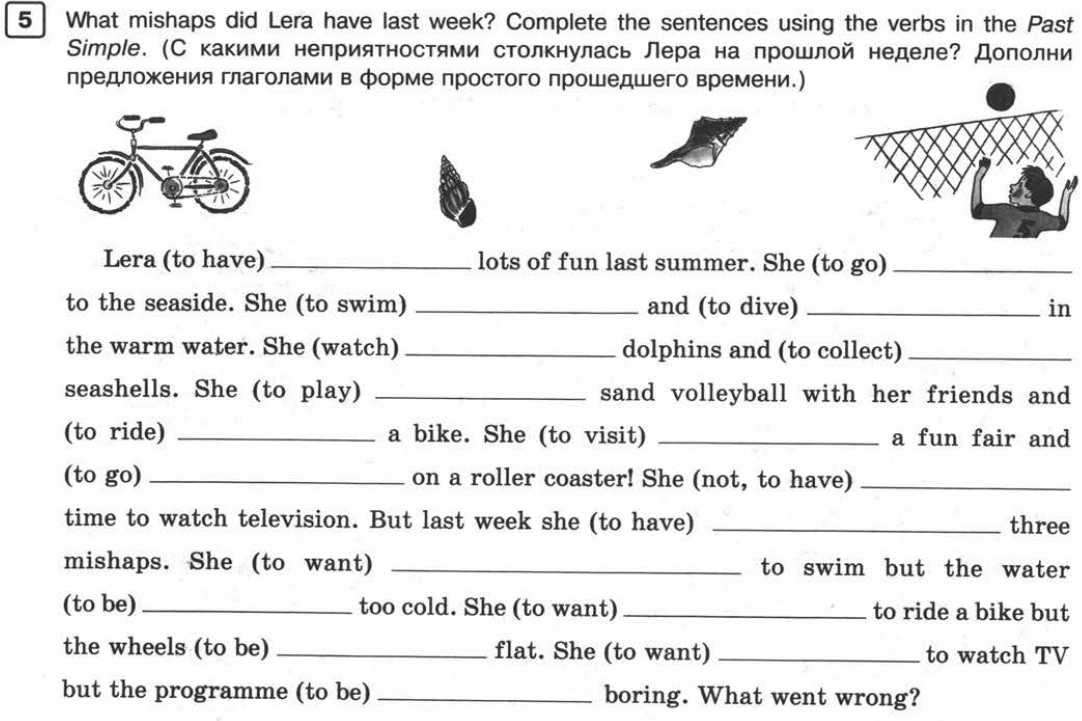 Карточка № 4.Упражнения на отработку употребления  Past Simple и Past Continuous.Раскройте скобки, употребляя глаголы в Past Simple или Past Continuous.I (to go) to the cinema yesterday.____________________________________________I (to go) to the cinema at four o’clock yesterday.________________________________They (to go) to the cinema when they met me.__________________________________She (to learn) words the whole evening yesterday._______________________________She (to learn) words when mother came home.__________________________________He (to work) in the garden yesterday.__________________________________________He (to work) in the garden from five till eight yesterday.__________________________My sister is fond of reading. She (to read) the whole evening yesterday.______________The children (to do) their lessons at six o’clock yesterday._________________________I (not to play) the piano yesterday. I (to write) a letter to my friend.__________________I (not to play) the piano at four o’clock yesterday. I (to read) a book._________________He (not to sleep) when father came home. He (to do) his homework._________________When I (to go) to school the day before yesterday, I met Mike and Pete. They (to talk) and (to eat) an ice-cream.___________________________________________________The baby (to sleep) the whole evening yesterday. She (feel) bad.____________________What your father (to do) from eight till nine yesterday?___________________________Why she (to cry) when I saw her yesterday?____________________________________Карточка № 5.Упражнение на отработку употребления альтернативного (присоединительного) вопроса.Поставите правильный «хвостик» в альтернативном  вопросе.She doesn’t like watching TV, ______________?Her brother is older that she, ________________? He doesn’t go to extra classes, _______________? You should tell your husband the truth, ________? I was a good student, _______________________? Dolphins are very kind animals, _______________? His performance was boring, _________________? She has read a very interesting book, ___________?  Карточка № 6.Упражнение на отработку умения составлять специальные вопросы.Поставь слова в правильном порядке чтобы получились специальные вопросы.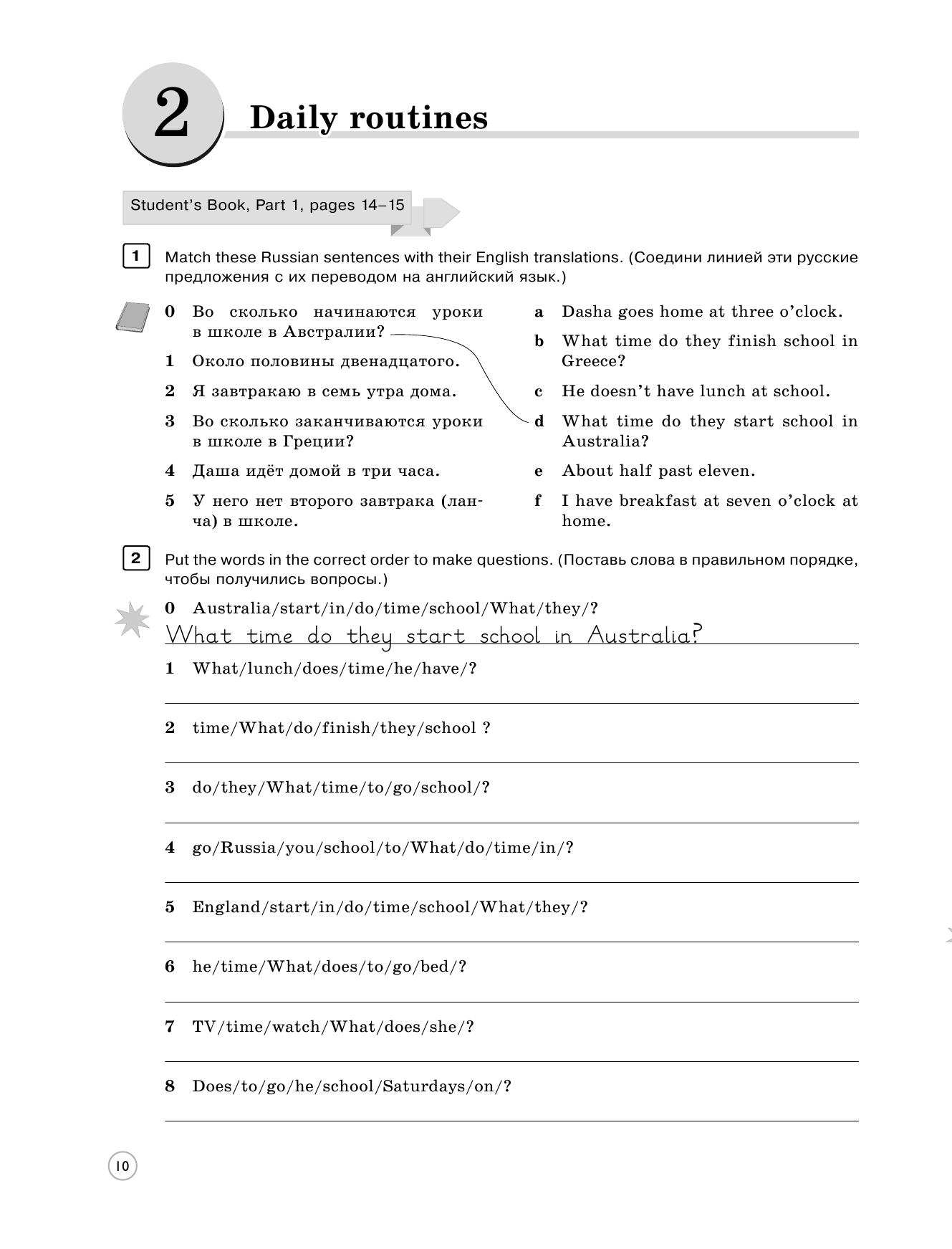 Карточка № 7.Упражнение на отработку употребления модального глагола can.Заполни пропуски нужной формой глагола  can or can’t.I _______ draw.I _______  My friends_______ roller-skate.My granddad _______sing.I_______ ride a bike.My mum _______ski.My dad _______skate.My pet _______play football.